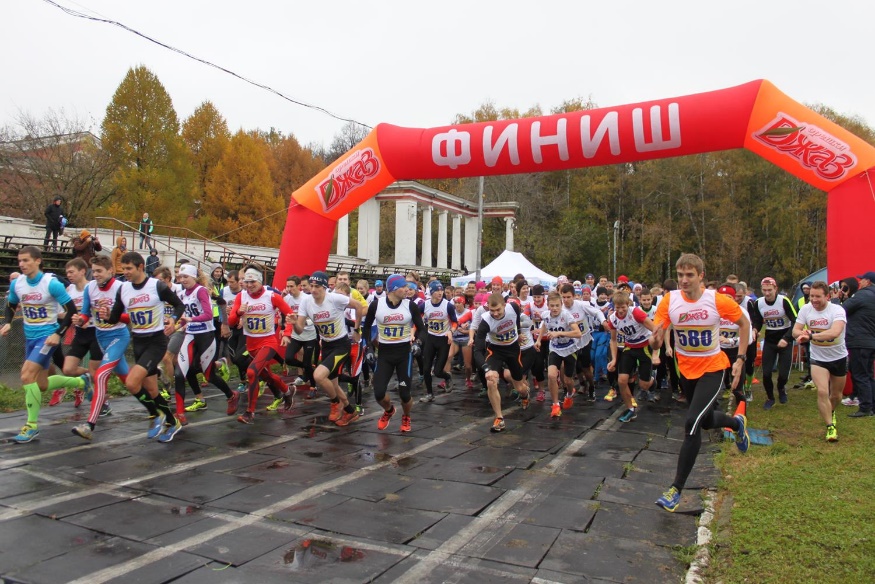 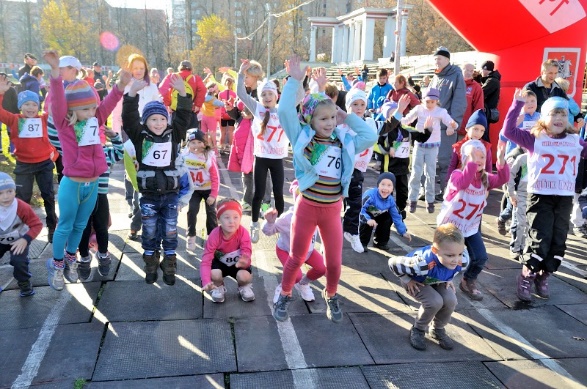 МОСКОМСПОРТ, АНО «АРТА-СПОРТ», МОК (Московская ореховая компания)П Р О Г Р А М М А Открытый осенний традиционный 33-й кросс лыжников«Измайловское кольцо 2017»8 октября 2017 год (воскресенье)ВАО города Москвы, р-н Измайлово, ПИП «Измайлово», стадион «Авангард»К соревнованиям допускаются все желающие, имеющие соответствующую спортивную подготовку. Соревнования являются личными. Старт – групповой.ПРЕДВАРИТЕЛЬНЫЙ РЕГЛАМЕНТДЕТСКИЕ ЗАБЕГИ7.30-10.00 – регистрация и выдача номеров участникам 10.00 – торжественное открытие соревнований10.30 – старт на 400 м (1 круг по стадиону) – ДМ0, ДД010.45 – старт на 1000 м (1 круг по 1 км) – ДМ1, ДД111.00 – старт на 1000 м (1 круг по 1 км) – ДМ2, ДД2Награждение победителей и призеров сразу после финиша и подведения итогов в подгруппе.ОСНОВНЫЕ ЗАБЕГИ7.30-11.10 – регистрация и выдача номеров участникам 11.40 – старт на 3,2 км (1 круг по 3,2 км) – Ю мл, Д мл11.45 – старт на 5,3 км (1 круг по 5,3 км) – Ю ср, Д ср, МГ, ЖГ             – старт на 10,6 км (2 круга по 5,3 км) – Ю ст, Д ст, МЮ, ЖЮ, М0, Ж0, М1, Ж1, М2, Ж2, М3Награждение победителей и призеров сразу после финиша и подведения итогов в подгруппе.В двух основных забегах будет лидировать велосипедист.ВОЗРАСТНЫЕ ГРУППЫРЕГИСТРАЦИЯПРЕДВАРИТЕЛЬНАЯ РЕГИСТРАЦИЯ ОБЯЗАТЕЛЬНАЗаявки принимаются до 15.00, 07.10.17Окончательная версия стартового протокола и регламента будет представлена на сайтеARTA-SPORT.RU 07.10.17 в 19.00Можно зарегистрироваться по ссылке: Или отправить заявку на электронную почту: glo-tanya@yandex.ru Телефоны для справок:8-916-636-37-10 Ирина, 8-916-730-86-20 Татьяна, 8-985-905-11-04 КаринаСТАРТОВЫЙ ВЗНОС100 рублей для групп ДМ1, ДД1, ДМ2, ДД2, Ю мл, Д мл, Ю ср, Д ср, Ю ст, Д ст400 рублей для групп МЮ, ЖЮ, М0, Ж0, М1, Ж1, М2, Ж2, М3Участие для групп ДМ0, ДД0 бесплатное.ПРОЕЗДОт станций метро «Шоссе Энтузиастов» или «Партизанская», далее любым транспортом до остановки кинотеатр «Слава», далее по подземному переходу до стадиона «Авангард».Раздевалки в здании стадиона «Авангард».    СХЕМА ТРАССЫ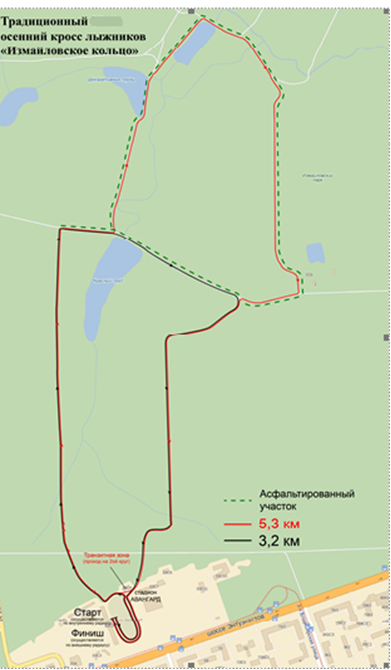 Всем участникам соревнований гарантировано отличное настроение!№№ п/пСокращенное наименование группыПолноенаименование группыГод рожденияДистанция1ДМ0, ДД0дети-мальчики, девочки нулевой группы2010 г.р. и младше400 м2ДМ1, ДД1дети-мальчики, девочки первой группы2008-2009 г.р.1000 м3ДМ2, ДД2дети-мальчики, девочки второй группы2006-2007 г.р.1000 м 4Ю мл, Д млюноши, девушки младшего возраста2004-2005 г.р.3,2 км5Ю ср, Д срюноши, девушки среднего возраста2002-2003 г.р.5,3 км6Ю ст, Д стюноши, девушки старшего возраста2000-2001 г.р.10,6 км7МЮ, ЖЮюниоры, юниорки1998-1998 г.р.10,6 км8М0, Ж0мужчины, женщины основного возраста1997-1978 г.р.10,6 км9М1, Ж1мужчины, женщины первой возрастной группы1977-1968 г.р.10,6 км10М2мужчины второй возрастной группы1967-1958 г.р.10,6 км11Ж2женщины второй возрастной группы1967 г.р. и старше10,6 км12М3мужчины третьей возрастной группы1957 г.р. и старше10,6 км13МГ, ЖГмужчины, женщины горнолыжникибез учета возраста5,3 км